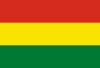 ORDENANZA MUNICIPAL G.M.L.P. No. 084/2010, DE 18 DE MARZO DE 2010, CONSEJO MUNICIPAL DE LA PAZ El Concejo Municipal de La Paz, en ejercicio de las facultades que le confiere la Ley; RESUELVE: ARTÍCULO PRIMERO.- Crear el  Concejo Ciudadano de las Diversidades Sexuales y/o Genéricas de la población TLGB (Transformista, travestis, transexuales, lesbianas , gays y bisexuales) del Municipio de La Paz”, como instancia de asesoramiento, coordinación y análisis por el que las personas de diversidades sexuales y genéricas de la sociedad civil participen en la formulación, ejecución de manera coordinada y fiscalización de políticas públicas municipales que promuevan el ejercicio y la defensa  de los derechos humanos  de las personas de diversidades sexuales. ARTICULO SEGUNDO.- El concejo ciudadano de las Diversidades, estará constituido por todas aquellas agrupaciones, instituciones y/u organizaciones sociales relacionadas con la orientación sexual y la identidad de género. 